Муниципальное учреждение дополнительного образования детей «Детская музыкальная школа №2»ДОПОЛНИТЕЛЬНАЯ ПРЕДПРОФЕССИОНАЛЬНАЯОБЩЕОБРАЗОВАТЕЛЬНАЯ ПРОГРАММА В ОБЛАСТИМУЗЫКАЛЬНОГО ИСКУССТВА «НАРОДНЫЕ ИНСТРУМЕНТЫ»Предметная областьПО.01. МУЗЫКАЛЬНОЕ ИСПОЛНИТЕЛЬСТВОПрограмма по учебному предметуПО.01.УП.01.СПЕЦИАЛЬНОСТЬ (ДОМРА)срок обучения 8 (9) летСоликамск 2015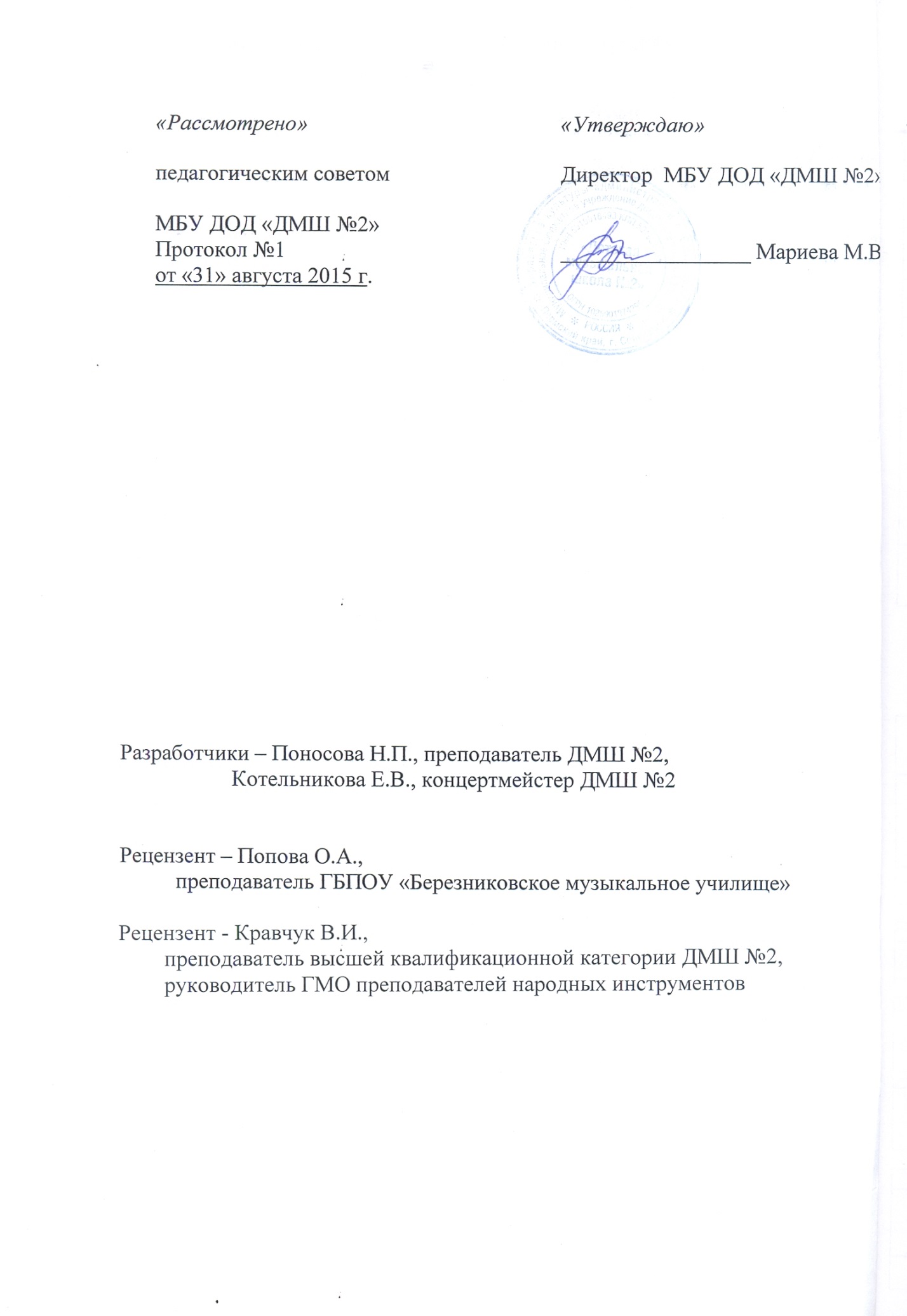 Структура программы учебного предметаI.  Пояснительная записка - Характеристика учебного предмета, его место и роль в образовательном процессе;- Срок реализации учебного предмета;- Объем учебного времени, предусмотренный учебным планом образовательногоучреждения на реализацию учебного предмета;- Форма проведения учебных аудиторных занятий;- Цели и задачи учебного предмета;- Обоснование структуры программы учебного предмета;- Методы обучения;- Описание материально-технических условий реализации учебного предмета;II. Содержание учебного предмета- Сведения о затратах учебного времени;- Годовые требования по классам;III. Требования к уровню подготовки обучающихся IV. Формы и методы контроля, система оценок- Аттестация: цели, виды, форма, содержание;- Критерии оценки;V.  Методическое обеспечение учебного процесса - Методические рекомендации педагогическим работникам;- Методические рекомендации по организации самостоятельной работы;VI. Списки рекомендуемой нотной и методической литературы- Учебная литература;- Учебно-методическая литература;- Методическая литература.I. Пояснительная записка1. Характеристика учебного предмета, его место и роль вобразовательном процессеПрограмма учебного предмета «Специальность» по виду инструмента «домра», далее – «Специальность (домра)», разработана на основе и с учетом федеральных государственных требований к дополнительной предпрофессиональной общеобразовательной программе в области музыкального искусства «Народные инструменты».Учебный предмет «Специальность (домра)» направлен на приобретение детьми знаний, умений и навыков игры на домре, получение ими художественного образования, а также на эстетическое воспитание и духовно- нравственное развитие ученика.Обучение детей в области музыкального искусства ставит перед педагогом ряд задач как учебных, так и воспитательных. Решения основных вопросов в этой сфере образования направлены на раскрытие и развитие индивидуальных способностей учащихся, а для наиболее одаренных из них – на их дальнейшую профессиональную деятельность.Примерный учебный план по дополнительной предпрофессиональной общеобразовательной программе в области искусства «Народные инструменты (домра)» направлен на приобретение обучающимися музыкально - исполнительских знаний, умений, навыков.2. Срок реализации учебного предмета «Специальность (домра)» для детей, поступивших в образовательное учреждение в первый класс в возрасте с шести лет шести месяцев до девяти лет, составляет 8 лет.Для детей, не закончивших освоение образовательной программы основного общего образования или среднего (полного) общего образования и планирующих поступление в образовательные учреждения, реализующие основные профессиональные образовательные программы в области музыкального искусства, срок освоения может быть увеличен на один год.3. Объем учебного времени, предусмотренный учебным планомобразовательного учреждения на реализацию учебного предмета«Специальность (домра)» (8 лет)Таблица 1Объем учебного времени, предусмотренный учебным планомобразовательного учреждения на реализацию учебного предмета«Специальность (домра)» (9 класс)4. Форма проведения учебных аудиторных занятий: индивидуальная, рекомендуемая продолжительность урока - 40 минут.Индивидуальная форма позволяет преподавателю лучше узнать ученика, его музыкальные возможности, способности, эмоционально-психологические особенности.5. Цели и задачи учебного предмета «Специальность (домра)»Цели:• развитие музыкально-творческих способностей учащегося на основе приобретенных им знаний, умений и навыков, позволяющих воспринимать, осваивать и исполнять на домре произведения различных жанров и форм в соответствии с ФГТ;• определение наиболее одаренных детей и их дальнейшая подготовка к продолжению обучения в средних профессиональных музыкальных учебных заведениях.Задачи:• выявление творческих способностей ученика в области музыкального искусства и их развитие в области исполнительства на домре до уровня подготовки, достаточного для творческого самовыражения и самореализации;• овладение знаниями, умениями и навыками игры на домре, позволяющими выпускнику приобретать собственный опыт музицирования;• приобретение обучающимися опыта творческой деятельности;• формирование навыков сольной исполнительской практики и коллективной творческой деятельности, их практическое применение;• достижение уровня образованности, позволяющего выпускнику самостоятельно ориентироваться в мировой музыкальной культуре;• формирование у лучших выпускников осознанной мотивации к продолжению профессионального обучения и подготовки их к вступительным экзаменам в профессиональное образовательное учреждение.6. Обоснование структуры программы учебного предмета «Специальность (домра)».Программа содержит необходимые для организации занятий параметры:сведения о затратах учебного времени, предусмотренного на освоение учебного предмета;распределение учебного материала по годам обучения;описание дидактических единиц учебного предмета;требования к уровню подготовки обучающихся;формы и методы контроля, система оценок;методическое обеспечение учебного процесса.В соответствие с данными направлениями строится основной раздел программы «Содержание учебного предмета».7. Методы обученияДля достижения поставленной цели и реализации задач предмета используются следующие методы обучения:словесный (рассказ, беседа, объяснение);метод упражнений и повторений (выработка игровых навыков ученика, работа над художественно-образной сферой произведения);метод показа (показ педагогом игровых движений, исполнение педагогом пьес с использованием многообразных вариантов показа);объяснительно-иллюстративный (педагог играет произведение ученика и попутно объясняет);репродуктивный метод (повторение учеником игровых приемов по образцу учителя);метод проблемного изложения (педагог ставит и сам решает проблему, показывая при этом ученику разные пути и варианты решения);частично - поисковый (ученик участвует в поисках решения поставленной задачи).Выбор методов зависит от возраста и индивидуальных особенностей учащегося.8. Описание материально-технических условий реализации учебного предмета.Материально-техническая база образовательного учреждения должна соответствовать санитарным и противопожарным нормам, нормам охраны труда.Учебные аудитории для занятий по учебному предмету «Специальность (домра)» должны иметь площадь не менее 9 кв.м, наличие фортепиано, пюпитра. В образовательном учреждении должны быть созданы условия для содержания, своевременного обслуживания и ремонта музыкальных инструментов. Образовательное учреждение должно обеспечить наличие инструментов обычного размера, а также уменьшенных инструментов (домр), так необходимых для самых маленьких учеников.II. Содержание учебного предмета1. Сведения о затратах учебного времени, предусмотренного на освоение учебного предмета «Специальность (домра)», на максимальную, самостоятельную нагрузку обучающихся и аудиторные занятия:Таблица 2Срок обучения 8 (9) летУчебный материал распределяется по годам обучения - классам. Каждый класс имеет свои дидактические задачи и объем времени, данное время направлено на освоения учебного материала.Виды внеаудиторной работы:самостоятельные занятия по подготовке учебной программы;подготовка к контрольным урокам, зачетам и экзаменам;подготовка к концертным, конкурсным выступлениям;посещение учреждений культуры (филармоний, театров, концертных залов, музеев и др.),участие обучающихся в творческих мероприятиях и культурно-просветительской деятельности образовательного учреждения и др.2. Годовые требования по классамСрок обучения – 9 летПервый класс (2 часа в неделю)1 полугодиеЗначение «донотного» периода в работе с начинающими, опора на слуховые представления. Активное слушание музыки (игра педагога, домашнее прослушивание музыки по желанию ученика) с последующим эмоциональным откликом ученика (в виде рисунка, рассказа).Упражнения без инструмента, направленные на освоение движений, используемых в дальнейшем на домре.Знакомство с инструментом. Основы и особенности при посадке, постановке игрового аппарата. Принципы звукоизвлечения. Постановка правой руки. Индивидуальный выбор медиатора (форма, материал, размер). Индивидуальный подход в определении сроков применения медиатора в игре на домре. Освоение приемов игры: пиццикато большим пальцем, ПV. Постановка левой руки. Игра упражнений, песенок-прибауток на отдельно взятой ноте. Принцип индивидуального подхода в освоении грифа (при маленькой и слабой правой руке, начинать следует с игры в IV позиции).Знакомство с элементами музыкальной грамоты. Освоение музыкального ритма в виде простых ритмических упражнений, связанных с иллюстрацией на домре ритма слов. Игра ритмических рисунков на открытых струнах и с чередованием извлекаемых звуков на грифе.Воспитание в ученике элементарных правил сценической этики, навыков мобильности, собранности при публичных выступлениях.В течение 1 полугодия обучения ученик должен пройти:8-12 песен-прибауток на открытых струнах;2 этюда;4-6 небольших пьес различного характера.2 полугодиеПродолжение освоения нотной грамоты. Игра по нотам. Развитие первоначальных навыков игры на инструменте, освоение игры медиатором. Знакомство с основой динамики – форте, пиано.Игра гамм в одну октаву:Трехструнная домра: A-dur, E-dur – начиная с открытой струныЧетырехструнная домра: D-dur, A-dur, по возможности G-dur, начиная с открытой струныгаммы ударом П, переменный удар ПV, дубль- штрих;Упражнения на развитие координации.В течение 2-го полугодия обучения ученик должен пройти:2 этюда;8-10 песен и пьес различного характера, включая переложения зарубежных и отечественных композиторов.Чтение нот с листа. Подбор по слуху. Игра в ансамбле с педагогом.При переходе во 2 класс учащийся должен исполнить 2 пьесы различного характера.Примерный репертуарный списокПьесы на открытых струнах.Александров А. (обработки): р.н.п. «Эй, ухнем», «У ворот, ворот», «Летал голубь, летал сизый», «Я с комариком плясала»; башк. н. п. «На лодочке», польская н. п. «Кукушка» Гравитис О. «Детская песенка»Кепитис Я. «Вальс куклы»Попатенко Т. «Колыбельная»Р.н.п. «Андрей-воробей» обр.Е.Тиличеевой Р.н.п. «Сорока» Сигал Л. «Песенка моя», «Мы со скрипкой друзья»Соколова Н.«Осень», «Гриб боровик», «На лыжах», «Кошка и курочка», «Звуки струн», «Считалочка»Якубовская Я. (обр.) укр. н. п. «Барашеньки», «Красная коровка», р.н.п. «Как у нашего кота», «Петушок»Обработки народных песен и танцев.Бел. н. п. «Савка и Гришка» обр. В. Якубовской В. Якубовская «Колыбельная» Венг.н.п. «Моется утка» обр. Ю.Черепнина Лат. н. п. «Ай-я, жу-жу» обр.В.Шипулина лат. н.п. «Петушок» обр. В. Кучерова Лит. н. п. «Два цыпленка» обр. В. Якубовской Лит. Н.п. «Добрый мельник» обр. В. Якубовской Нем. н. п. «Гусята» обр. Т. ПопатенкоНем. н. п. «Хохлатка» обр. Ю.Черепнина Польская н.п. «Два кота» обр. В. Сибирского Польская н.п. «Танцевать два мишки вышли» обр. В.Сибирского р.н.п. «Ах ты, ноченька» обр. А. НовиковаР.н.п. «Во поле береза стояла» обр.П.Чайковского Р.н.п. «Во саду ли, в огороде» обр.В. ЯкубовскойР.н.п. «Ворон» обр. Е.ТиличеевойР.н.п. «Две тетери» обр. В. Агафонникова  Р.н.п. «Дедушка Егор» обр. Н.Соколовой Р.н.п. «Дома ль воробей?» обр. Г.ПортноваР.н.п. «Зайчик» обр. Н.СоколовойР.н.п. «Как на тоненький ледок» обр.М. ИорданскогоР.н.п. «Как под горкой, под город» обр. Фортунатова Р.н.п. «Лиса по лесу ходила» обр. Т. Попатенко р.н.п. «Под яблонью кудрявою» обр. Т. Захарьиной Р.н.п. «Скок, скок, поскок» обр. В. Якубовской  Р.н.п. «Совушка» обр. Н.Соколовой Р.н.п. «Сорока» обр. В. Якубовской Ч.н.п. «Прогоним курицу» обр. А. Александрова Ч.н.п. «Сапожник» обр. А. Александрова Произведения русских композиторовБекман Л. «Елочка»Кюи Ц. «Петушок» Лядов А. «Забавная» Мусоргский М. «По грибы» Ребиков В. «Песня» Произведения советских и современных композиторов.Абелян Л. «Три пьесы: «Про диез», «Про бемоль», «Про бекар»Витлин В. «Серенькая кошечка»Волков В. «Огуречик» Волков В. «По заячьим следам» Гедике А. «Танец» Герчик В. «Воробей»Иванниковь В. «Паучок» Кабалевский Д. «Вроде марша»Кабалевский Д. «Зима»Кабалевский Д. «Маленькая полька»Кабалевский Д. «Песня»Кабалевский Д. «Пляска»Кабалевский Д. «Прогулка» Карасева В. «Зима»Красев М. «Медвежата» Красев М. «Песенка зайчиков» Красев М. «Топ-топ»Крылатов Е. «Песенка деда Мороза» Левина З. «Воробей» Левкодимов Г. «Барабан» Магиденко М. «Песенка»Магиденко М. «Петушок»Метлов Н. «Гуси»Метлов Н. «Котя, котенька-коток»Метлов Н. «Паук и мухи»Осетрова-Яковлева Н. «Игрушки» Соколова Н. «Горелки»Соколова Н. «Колесо» Соколова Н. «Кот и воробей» Соколова Н. «Кот и воробей»Соколова Н. «Маленький вальс» Соколова Н. «Мой мяч» Соколова Н. «Плясовая»Соколова Н. «Радуга» Соколова Н. «Эхо» Спадавеккиа А. «Добрый жук» Тиличеева Е. «Труба»Шаинский В. «Песенка про кузнечика» Произведения зарубежных композиторов.Бетховен Л. «Прекрасный цветок»Гайдн Й. «Песенка» Гендель Г. «Менуэт»  Гуммель И. «Экосез» Люлли Ж. «Жан и Пьерро» Моцарт В. «Аллегретто» Рейнеке К. «Андантино» Шуберт Ф. «Вальс» ЭтюдыБакланова Н. Этюд fis-moll Бакланова Н. Этюд G-durБакланова Н. Этюд А-durГнесина - Витачек Е. Этюд F-dur Григорян А. «Четыре маленьких этюда» Грюнвальд А. Этюд В-dur Мельников В. «Этюд» A dur Олейников Н. Этюды c №  Шитте Л. Этюд D -dur Шитте Л. Этюд С-dur Яньшиновы А. и Н.Этюд а-mollВторой класс (2 часа в неделю)Работа над дальнейшей стабилизацией посадки и постановки исполнительского аппарата, координацией рук. Освоение технологии исполнения основных штрихов (стаккато, легато). Освоение приема «Тремоло». Дальнейшее освоение игры медиатором. Освоение более сложных ритмических рисунков. Контроль над свободой исполнительского аппарата.Освоение I, II, III позиций. Освоение переходов в смежные позиции.Применение динамики как средства музыкальной выразительности для создания яркого художественного образа. Контроль над свободой игровых движений. Слуховой контроль над качеством звука. Знакомство с основными музыкальными терминами.Игра хроматических, динамических, ритмических упражнений, охватывающих освоенный учеником диапазон инструмента.В течение 2 года обучения ученик должен пройти:Четырехструнная домра: гамма Соль мажор в 3 позиции в одну октаву, Фа мажор во 2 позиции в 1 октаву, используются удары в разные стороны, дубль-штрих, пунктирный ритм, тремоло (по возможности)Трехструнная домра: гамма Соль мажор во 2 позиции в одну октаву, Фа мажор в первой позиции в одну октаву, используются удары в разные стороны, дубль-штрих, пунктирный ритм, тремоло (по возможности)Г. Шрадик «Упражнения» (выборочно)Кроме того, в течение 2 года обучения ученик должен пройти:3-5 этюдов;10-12 пьес различных по характеру, стилю, жанру.Чтение нот с листа. Подбор по слуху.При переходе во 3 класс учащийся должен исполнить 2 пьесы различного характера.Примерный репертуарный списокЭтюдыБакланова Н. Этюд F-dur Беленький Б. Этюд на русскую тему fis-mollБеркович И. «Этюд» A durГригорян А. Этюд F-dur Сулимов Ю. Этюд А-dur Шитте Л. Этюд A durОбработки народных песен и танцев.Польская н.п. «На заре» обр.В. ИванниковаР.н.п. «Ах ты, ноченька» в обр. А. Новикова Р.Н.П. «Как под яблонькой» обр. В. АндрееваР.н.п. «Маки – маковочки» в обр. А. ГречаниноваР.н.п. «Не тесан терем» обр. П.ЧайковскогоР.н.п. «Пойду ль я, выйду ль я» обр. А. ГречаниноваР.н.п. «У ворот, ворот» обр.А. ГедикеУкр.н.п. «Ой, под вишнею» в обр. Б. АлексееваУкр.н.п. «Там, где ятрань вьется» в обр. Б. Алексеева Фин. н.п. «Рулатэ» обр. О. ФельцманаПроизведения русских композиторовВарламов А. «Вдоль по улице метелица метет» Глинка М. «Не щебечи, соловейку» Глинка М. «Ходит ветер у ворот»Глинка М. ПолькаГречанинов А. ВесельчакГурилев А. «Сарафанчик»Кюи Ц. «Вприсядку»Лядов А. «Зайчик» Чайковский П. «Мой Лизочек»Произведения зарубежных композиторов.Брамс И. ПетрушкаГайдн Й. «Анданте»Гуммель И. «Экосез» Моцарт Л. «Буррэ»Пантильон Г. «Аллегретто» Шуберт Ф. Вальс Шуберт Ф. ЛендлерШуман Р. «Марш» Произведения советских и современных композиторов.Гедике А. «Танец» Диварнаускас А. Литовский народный танецДунаевский И. Песенка капитанаЖилин А. ВальсИорданский М. «Песенка про чибиса»Кабалевский Д. ВприпрыжкуКрылатов Е. «Колыбельная медведицы»Крылатов Е. Песенка Деда МорозаЛоктев В. ТопотушкиРустамов Р. Листики. ТанецШаинский В. Песенка крокодила ГеныТретий класс (2 часа в неделю)Вся работа педагога: объяснения, показ отдельных деталей и иллюстрирование пьес, критерии оценок, контроль над самостоятельной работой - приобретает качественно иной характер и должна быть более критично направлена на достижение учеником свободной и осмысленной игры.Закрепление освоенных терминов, изучение новых терминов.Работа над тремоло. В программу включаются пьесы кантиленного характера.Включение в программу произведений крупной формы (сюита, цикл, соната, вариации).Эпизодическое знакомство с принципами исполнения двойных нот.Развитие в ученике творческой инициативы. Более активное привлечение ученика во все этапы обучения (обозначение аппликатуры, динамики, поиск приема, штриха, создание художественного образа).Исполнение этюдов и пьес с более сложными ритмическими рисунками (триоли, синкопы).Освоение мелизмов: форшлаг (одинарный, двойной).Освоение красочных приемов (игра у подставки, игра на грифе, игра на полу прижатых струнах).В течение 3 года обучения ученик должен пройти:Четырехструнная домра: Соль мажор с 4 струны в 2 октавы, Ре мажор с 3 струны в 2 октавы.Кроме того, в течение 3 года обучения ученик должен пройти:4- 6 этюдов до трех знаков при ключе, на различные виды техники;10-12 пьес различного характера, включая переложения зарубежных и отечественных композиторов.Чтение нот с листа. Подбор по слуху.При переходе во 4 класс учащийся должен исполнить 2 пьесы различного характера или произведение крупной формы.Примерный репертуарный списокЭтюдыЕвдокимов В. Этюд g-moll Маляров В. «Этюд» «Волшебный клубок» D-dur Маляров В. «Этюд» «Ковбой» А-dur Пильщиков А. Этюд Н-dur Шитте Л. «Этюд» F dur Яньшинов А. Этюд е-moll Обработки народных песен и танцев.Венгерская нар. песня в обр. Э. ШентирмойР. н. п. «На горе то калина» обр. В. Лаптева Р. н. п. «Посею лебеду» обр. В. Лаптева Р. н. п. «Тонкая рябина» обр. В. Лаптева Р.н.п. «Вы послушайте, ребята» в обр. А. Александрова Р.н.п. «Под горою калина» в обр. С. Стемпеневского Укр. н.п. «Ой, за гаем, гаем» обр. Б. АлексееваУкр.н.п. «Гопачок» в обр. М. Красева Укр.н.п. «Ой гоп, тай ни, ни» в обр. С. Фурмина Пьесы русских композиторов.Андреев В. Вальс «Бабочка» Верстовский А. «Вальс» Глинка М. «Жаворонок» Глинка М. «Полька» Гречанинов А. «Вальс» Гурилев А. «Грусть девушки» Даргомыжский А. «Казачок»Дулов Г. «Мелодия»Кюи Ц. «Желание»Римский – Корсаков Н. «Мазурка»Чайковский П. «Вальс» Произведения советских и современных композиторов.Гаврилин В. «Мама» Гедике А. «Танец»Должиков А. Русская сюитаЗабутов Ю. «Бабушкины ходики» Копанева С. «Мазурка» Лехтинен Р. «Летка – Енька» Попонов В. «Наигрыш»Ушкарев А. «Родничок» Хачатурян А. «Андантино» Хачатурян К. «Танец» Холминов А. «Песня» Пьесы зарубежных композиторов.Гайдн Й. «Немецкий танец»Каркасси Дж. «Аллегретто» Милано Ф. КанцонаМоцарт В. «Колыбельная» Моцарт В. «Песня пастушка» Паулс Р. «Долгая дорога в дюнах» Рота Н. «Тема любви» Селени И. «Маленький болтун» Хаслингер Т. Сонатина До мажорШуберт Ф. «В путь»Четвертый класс (2 часа в неделю)Дальнейшее последовательное совершенствование освоенных ранее приемов игры, штрихов. Более тщательная работа над игровыми движениями обеих рук в отдельности и их координацией. Работа, направленная на развитие мелкой техники. Усовершенствование приема «тремоло», а также перехода от тремоло к удару и наоборот. Работа над техникой перехода из позиции в позицию. Работа над развитием музыкально-образного мышления, творческого художественного воображения.В программе основное внимание уделяется работе над крупной формой.В пьесах-миниатюрах необходимо добиваться конкретики штриха, соответствующего ему приема, яркой, широкой по диапазону динамики, четкой артикуляции.Контроль педагогом самостоятельной работы ученика: поэтапность работы над произведением, умение вычленить технический эпизод, трансформировать его в упражнение и довести до качественного исполнения и т.д.Упражнения на разные виды техники.В течение 4 года обучения ученик должен пройти:Четырехструнная домра: Ми мажор, ми минор, Ля мажор, ля минор - в 2 октавы, тонические трезвучия в нихТрехструнная домра: Ми мажор, ми минор, Ля мажор, ля минор - в 2 октавы, тонические трезвучия в нихИграть всеми штрихами, пройденными в 3 классе, и ритмическими группировками (дуоль, триоль, квартоль)Упражнения на растяжку пальцев лев. руки.Г. Шрадик «Упражнения»Кроме того, в течение 4 года обучения ученик должен пройти:4-6 этюдов до трех знаков при ключе на различные виды техники;10-12 пьес различного характера, включая переложения зарубежных и отечественных композиторов.Чтение нот с листа. Подбор по слуху.При переходе в 5 класс учащийся должен исполнить 3 пьесы различного характера, одно из них произведение крупной формы или обработка нар. мелодии.Примерный репертуарный списокЭтюдыБлинов Ю. Этюд a-moll Евдокимов В. Этюд a-moll Евдокимов В. Этюд D-dur Евдокимов В. Этюд d-moll Кабалевский Д. Этюд а-moll Комаровский А. Этюд e-moll Обработки народных песен и танцев.«Две р.н.п.» обр. Н. Любимовой «Две русские народные песни» в обр. Н. Римского-Корсакова Бел. н. т. «Янка» обр. А. Илюхина и М. Красева Попонов В. Вариации на тему р.н.п. «Я с комариком плясала» Р. н. п. «Уж ты, сад» обр. В. Лаптева Р.н.п. «Во лузях» в обр. В. Лаптева Р.н.п. «За реченькой диво» обр. В. Лаптева Р.н.п. «Ивушка» обр. Н. Успенского Р.н.п. «Полно-те, ребята» в обр. Г. Михайлова и В. ЕвдокимоваР.н.п. «Сама садик я садила» в обр. М. Красева Пьесы русских композиторов.Андреев В. Вальс «Грезы» Аренский А. «Песня певца за сценой»Аренский А. «Танец» из балета «Египетские ночи» Глинка М. «Прощальный вальс» Глинка М. «Танец»Даргомыжский А. «Меланхолический вальс» Даргомыжский А. «Танец»Лядов А. «Прелюдия»Римский-Корсаков Н. «Песня Левко» Чайковский П. «Игра в лошадки» Чайковский П. «Неаполитанская песенка»Пьесы советских и современных композиторов.Бабаджанян А. «Ноктюрн»Бакланова Н. «Сонатина» Василенко С. «Танец» из балета «Мирандолина» Дербенко Е. Сюита «Приключения Буратино» Забутов Ю. «Полька» Зверев А. «Маленькое рондо» Портнов Г. «Красивая бабочка» Портнов Г. «Оливковая веточка» Сильванский Н. «Музыкальная шкатулка» Тамарин И. «Романс» Фадеев В. «Веселая карусель» Чекалов П. «Посвящение» Кравчук О. Концерт Соль мажорПьесы зарубежных композиторов.Бах В.Ф. «Весной» Бах И.С. «Менуэт» Гарваренц Ж. «Вечная любовь»Гассе И. «Буррэ», «Менуэт» Григ Э. «Песня Сольвейг» Джеймс О. «Маленький мук» Качанте Р. Красавица из мюзикла «Собор парижской богоматери»Тартини Д. «Сарабанда» Шуберт Ф. «Музыкальный момент» Примерные программы переводного экзамена:А. Корелли. Лярго и Аллеманда Р. Глиэр. РомансА. Зверев. Маленькое рондоЛ. Бетховен. «Менуэт»И. Дунаевский. «Ой цветет, калина»П.н.п. «Уходи, Ясик» обр. А. СемячкинаД. Тартини. СарабандаП. Чекалов. «Ноктюрн»Р.н.п. «Во лузях» в обр. В. Лаптева А.Аренский. Танец из б. «Египетские ночи»Ж. Гарваренц. «Вечная любовь»Р.н.п. «Сама садик я садила» обр. М. КрасеваПятый класс (2 часа в неделю)Развитие и совершенствование всех ранее освоенных музыкально–исполнительских навыков игры на инструменте. Более тщательная работа над качеством звукоизвлечения, формирование объективной самооценки учащимся собственной игры, основанной на слуховом самоконтроле.Особое внимание преподавателя должно быть направлено на составление программ с учетом ясной дифференциации репертуара на произведения инструктивные, хрестоматийно-академические, концертные, конкурсные и другие.Освоение аккордовой техники. Освоение техники исполнения натуральных флажолет. Освоение мелизмов: мордент, трель, группетто.Освоение двойных нот и исполнении «тремоло».Освоение красочных приемов (пиццикато средним пальцем, игра за подставкой).В течение 5 года обучения ученик должен пройти:Четырехструнная домра: Фа мажор, фа минор, ре минор, соль минор - в 2 октавы. Хроматическая гамма в 1 октаву на струнах D, A, E.Трехструнная домра: Фа мажор, фа минор, ми минор, соль минор - в 2 октавы.Хроматические упражнения на струнах D, A, E.Играть всеми штрихами и ритмическими группировками (дуоль, триоль, квартоль, квинтоль)упражнения, наиболее необходимые для дальнейшего совершенствования игры;при повторении ранее освоенных гамм особое место необходимо уделить игре минорных гамм гармонического и мелодического видов, а также освоению в них более сложных приемов: чередование штрихов legato, staccato, триоли, чередование длительностей (восьмые-шестнадцатые); особое внимание направить на динамическое развитие.Кроме того, в течение 5 года обучения ученик должен пройти:4 этюда до четырех знаков при ключе на различные виды техники;8-10 пьес различного характера, включая переложения зарубежных и отечественных композиторов, произведения крупной формы и обработки нар. мелодийЧтение нот с листа. Подбор по слуху.Примерный репертуарный списокЭтюдыГедике А. Этюд А-durЗеленихин К. «Этюд» d-mollИоахим И. «Этюд» g-mollПетров Ю. «Этюд» C-durПильщиков А. Этюд G-dur Пильщиков А. Этюд А-dur Обработки народных песен и танцев.Нем.н.п. «Деревенская свадьба» в обр. В. ПольдяеваР.н.п. «Со венком я хожу» обр. Н. ОлейниковаР.н.п. «То не ветер ветку клонит» в обр. В. Дителя Шуточная на тему р.н.п. «Как заставил меня муж парну банюшку топить» в обр. А. ШаловаПьесы русских композиторов.Балакирев М. ПолькаБарчунов П. Вальс «Ручеек»Глазунов А. Пиццикато из б. «Раймонда»Ребиков В. Вальс из сказки «Елка»Римский – Корсаков Н. Песня индийского гостя из оп. «Садко»Чайковский П. «Танец лебедей» Пьесы советских и современных композиторов.Александров А. АрияВайнер Л. Танец ЛисыДунаевский И. Лунный вальс.Комаровский А. Вариации на тему р.н.п. «Пойду ль я, выйду ль я»Крамер Д. Танцующий скрипачРаков Н. ВокализХелтон Дж. Заколдованный кукольный домикХелтон Дж., пер. Т. Вольской и А. Трофимова. Карибские ночиЩедрин Р. Марш-галопШостакович Д. Романс из к/ф «Овод»Пьесы зарубежных композиторов.Бах И.С. СицилианаБетховен Л. МенуэтБоккерини Л. «Менуэт»Вивальди А. Концерт Соль мажор I ч.Госсек Ф. ТамбуринГриг Э. Норвежский танецДиабелли А. Сонатина №1, III ч.Доницетти Г. «Романс»Лауб Ф. КанцонеттаЛинике И. Маленькая сонатаМиллер Г. «Серенада лунного света»Обер А. «Тамбурин»Перголези Дж. «Сицилиана» Шестой класс (2 часа в неделю)Совершенствование всех ранее изученных приемов в более сложном по техническому и художественному содержанию варианте. При необходимости работа над новыми приемами и штрихами. Развитие аппликатурной грамотности. Умение самостоятельно разбираться в основных элементах фразировки (мотив, фраза, предложение, часть)В течение 6 года обучения ученик должен пройти:Четырехструнная домра: Соль мажор, Ля бемоль мажор в 3 октавы, ломаными терциями. Ми мажор, фа минор в 2 октавы.Хроматическая гамма в 1 октаву на струнах D, A, E.Трехструнная домра: Ми мажор в 2 октавы, ломаными терциями. Ля бемоль мажор, фа минор, Ми мажор – квинтолями + ритмические группировки 1-2, 1-3, 1-4, 1-5.Хроматические упражнения на струнах D, A, E. Сложные артикуляционные штрихи. Искусственные флажолеты. Совершенствование исполнения мелизмов.упражнения, наиболее необходимые для дальнейшего совершенствования игровых умений.Кроме того, в течение 6 года обучения ученик должен пройти:4 этюда до четырех знаков при ключе на различные виды техники;8-10 пьес различного характера, включая переложения зарубежных и отечественных композиторов, произведения крупной формы и обработки нар. мелодийЧтение нот с листа. Подбор по слуху.Примерный репертуарный списокЭтюдыГригорян А. «Этюд» Данкля Ш. «Этюд» Иоахим И. «Этюд» Олейников Н. «Этюд» Сулимов Ю. «Этюд»Обработки народных песен и танцев.Олейников Н. Маленькая фантазия на буковинские темыР.н.п. «За окном черемуха колышется» обр. В. Городовской Р.н.п. «Как на этой на долине» в обр. В. Гнутова Р.н.п. «Соловьем залетным» в обр. Г. Камалдинова Р.н.п. «У зори-то, у зореньки» обр. В. ГородовскойПьесы русских композиторов.Беккер В. «Вальс «Лесная сказка»Мусоргский М. ГопакЧайковский П. «Песня без слов» Чайковский П. МелодияПьесы советских и современных композиторов.Баев Е. «На ранчо»Глиэр Р. «Прелюдия» Глиэр Р. «Романс» Дмитриев В. Старая карусельЛаптев В. Импровизация Малиновский Л.«Детская сюита №1» Свиридов Г. Грустная песня, Музыкальный момент из Альбома пьес для детейШостакович Д. «Весенний вальс» из к/ф «Мичурин» Шостакович Д. «Полька – шарманка» Щедрин Р. Вариации Царь-девицы из б. «Конек – Горбунок»Пьесы зарубежных композиторов.Верачини Ф. Аллегро из Сонаты №10Гайдн Й. Рондо в венгерском стилеГлюк Х. Мелодия из оп. «Орфей и Эвридика»Моцарт В. Турецкое рондоХьюзен Дж., Берк Дж. Платье в горошек и лунный светСедьмой класс (2, 5 часа в неделю)Совершенствование всех ранее освоенных учеником музыкально– исполнительских навыков игры на инструменте должно проходить в тесной связи с развитием его общего культурного уровня, его стремлением к творческой самостоятельности, активности. В связи с решением данных задач необходимо включить в программу одну самостоятельно выученную пьесу средней степени сложности.Разнообразная по стилям, жанрам учебная программа должна включать все ранее освоенные приемы игры, штрихи, их комбинированные варианты.Самостоятельная работа над произведением.В течение 7 года обучения ученик должен пройти:Четырехструнная домра: Соль мажор в 3 октавы, ломаными терциями. Си мажор со 2 позиции, Си бемоль мажор со 2 позиции, соль минор с 1 позиции в 3 октавы, соль диез минор в 3 октавы.Трехструнная домра: Ми мажор в 2 октавы, ломаными терциями. Си мажор, соль диез минор в 2 октавы. Ритмические группировки от дуолей до септолей. Простейшие смешанные ритмические группировки.Г. Шрадик. Упражнения с 1 по 25. Сложные артикуляционные штрихи. упражнения, наиболее необходимые для дальнейшего совершенствования игровых умений;игра гамм должна быть направлена на стабилизацию всех ранее освоенных штрихов и приемов;Кроме того, в течение 7 года обучения ученик должен пройти:4 этюда до четырех знаков при ключе на различные виды техники; требования к исполнению этюдов приближаются к требованиям исполнения художественного произведения;6-8 пьес разного характера, включая переложения зарубежных и отечественных композиторов, произведения крупной формы и обработки нар. мелодийЧтение нот с листа. Подбор по слуху.Примерный репертуарный списокЭтюдыВольфарт Ф. «Этюд» Es-dur Глиэр Р. «Этюд» B-dur Комаровский А. «Этюд» h-moll Красавин Н. «Этюд» A-dur Петров Ю. «Этюд» e-moll Шишаков Ю. «Этюд» d-moll Обработки народных песен и танцев«Молдавская народная песня» в обр. Н. Олейникова «Коломыйка» в обр. Н. ОлейниковаР.н.п. «Веселая голова» в обр. А. Лоскутова Р.н.п. «Научить ли тя, Ванюша» обр. В. МотоваПьесы русских композиторовГлазунов А. «Испанская серенада»Рахманинов С.«Итальянская полька» Хандошкин И. Канцона Чайковский П. «Колыбельная песнь в бурю» Чайковский П. БаркаролаПьесы зарубежных композиторовКрейслер Ф. «Прекрасный розмарин»Кюхлер Ф. «Концертино» I, II, II ч.Марчелло В. «Скерцандо» Шуберт Ф. «Пчелка»Эльгар Э. «Привет любви»Пьесы советских и современных композиторовКорчмарев К. Испанский танецМеццакапо Е. Романс «Грусть» Сен-Санс К. «Лебедь» Фролов А. РомансХачатурян А. Танец розовых девушек из б. «Гаянэ»Восьмой класс (2,5 часа в неделю)Продолжение совершенствования всех ранее освоенных учеником музыкально–исполнительских навыков игры на инструменте.Подготовка к выпускному экзамену.В течение 8 года обучения ученик должен продемонстрировать:умение сыграть любую гамму всеми ранее освоенными штрихами, приемами, динамикой и т.д. в максимально быстром темпе;Кроме того, в течение 8 года обучения ученик должен пройти:4 этюда, один из которых может быть заменен виртуозной пьесой solo.4-6 пьес разного характера, включая переложения зарубежных и отечественных композиторов, произведения крупной формы и обработки нар. мелодийПримерный репертуарный списокЭтюдыАлександров Ю. Этюд Соль мажорБакланова Н. Этюд Ля мажорБейгельман Л. Этюд №1 Ре мажорБунин В. Этюд ми минорГедике А. Этюд ля минор соч.80 №9 Обработки народных песен и танцевГруз.н.т. «Давлури» обр. Н. НариманидзеР.н.п. «Винят меня в народе» обр. А. ШаловаР.н.п. «Выйду ль я на реченьку» обр. Г. МихайличенкоШвед. н.п. «Ах, Вермланд мой, ты прекрасен» обр. А. ЦыганковаР.н.п. «Не одна во поле дороженька» обр. В. Городовской Сибирская народная песня обр. В. ЛаптеваР.н.п. «Ах, Настасья» обр. В. Дителя Р.н.п. «Ходила младешенька» обр. В. Городовской Р.н.п. «Светит месяц» обр. А. ЦыганковаПьесы русских композиторовАренский А. НезабудкаРубинштейн А. Мелодия Чайковский П. Вальс из Серенады для струнного оркестраЧайковский П. Ноктюрн Чайковский П. Осенняя песнь Пьесы зарубежных композиторовАкколаи Ж. Концерт №1Верачини Ф. Лярго Крейслер Ф. Маленький венский вальсМассне Ж. Размышление Обер А. ЖигаРафф Д. КаватинаФлокко Дж. АллегроШтраус Р. Полька «Трик - трак» Пьесы советских и современных композиторовГородовская В. «Памяти С. Есенина»Городовская В. Русский вальс Попатенко Т. РомансШнитке А. Менуэт, Фуга из «Сюиты в старинном стиле» Эшпай А. Сюита «Венгерские напевы» Примерный программы итоговой аттестации:Гендель Г. ПассакалияВенявский Г. РомансПрокофьев С. МаскиЦыганков А. «Ах, Вермланд мой, ты прекрасен», шведская народная песняЧайковский П. Осенняя песнь Акколаи Ж. Концерт №1Попатенко Т. РомансР.н.п. «Ах, Настасья» обр. В. Дителя Учащиеся, продолжающие обучение в 9 классе, сдают выпускной экзамен в 9 классе.Девятый класс (2, 5 часа в неделю)Подготовка профессионально ориентированных учащихся к поступлению в средние специальные учебные заведения. В связи с этим перед учеником по всем вопросам музыкального исполнительства ставятся повышенные требования:к работе над техникой в целом;к работе над произведением,к качеству самостоятельной работы;к сформированности музыкального мышления.Выбранная для вступительных экзаменов программа обыгрывается на концерте класса, отдела, школы, конкурсах.С целью воспитания в ученике навыков культурно-просветительской деятельности рекомендуется участие учащихся в лекциях-концертах, тематических концертах в других учебных заведениях (детских садах, общеобразовательных учреждениях и т. д.)Примерный репертуарный списокЭтюдыЗахаров Э. Этюд (баркарола) соль минорКайзер Г. Этюд №16 Фа мажорКайзер Г. Этюд №20 Соль мажорКрейслер Р. Этюд №11 Соль мажорЛьвов А Этюд №16 Соль мажорОбработки народных песен и танцевГородовская В. Фантазия на две русский народные песниМироманов В. Фантазия на тему р.н.п. «Ах ты, ноченька»Р.н.п. «По улице не ходила, не пойду» обр. В. ЛаптеваЦыганков А. Вариации на тему р.н.п. «Травушка, муравушка»Пьесы русских композиторовБалакирев М. ЭкспромтГлинка М. Ноктюрн «Разлука»Рахманинов С. ВокализРахманинов С. Романс «Апрель»Пьесы зарубежных композиторовБах И.С. Концерт a-moll для скрипки, 1 частьВивальди А. Концерт ля минор I ч.Дебюсси К. «Лунный свет» из «Бергамасской сюиты»Дезорм Л. ТарантеллаДинику Г. Мартовский хороводЗейц Ф. Концерт №2Крейслер Ф. Сицилиана и РигодонЭльгар Э. КапризницаПьесы советских и современных композиторовБудашкин Н. Концерт для домры, 1 частьКичанов Е. СкерцоЛаптев В. Концерт для домры №2Лоскутов В. Концерт для домры Спендиаров А. «Хайтарма»Цыганков А. «Гусляр и скоморох»Щедрин Р. В подражание АльбенисуПримерный программы итоговой аттестации:Дебюсси К. «Лунный свет» из «Бергамасской сюиты»Дезорм Л. ТарантеллаРахманинов С. Романс «Апрель»Р.н.п. «По улице не ходила, не пойду» обр. В. ЛаптеваЛоскутов В. Концерт для домры Глинка М. Ноктюрн «Разлука»Эльгар Э. КапризницаЦыганков А. Вариации на тему р.н.п. «Травушка, муравушка»III. Требования к уровню подготовки обучающихсяДанная программа отражает разнообразие репертуара, его академическую направленность, а также демонстрирует возможность индивидуального подхода к каждому ученику. Содержание программы направлено на обеспечение художественно-эстетического развития  учащегося  и  приобретения  им художественно-исполнительских знаний, умений и навыков. Таким образом, ученик к концу прохождения курса программы обучения должен:знать основные исторические сведения об инструменте;знать конструктивные особенности инструмента;знать элементарные правила по уходу за инструментом и уметь их применять при необходимости;знать оркестровые разновидности инструмента домра;знать основы музыкальной грамоты;знать систему игровых навыков и уметь применять ее самостоятельно;знать основные средства музыкальной выразительности (тембр, динамика, штрих, темп и т. д.);знать основные жанры музыки (инструментальный, вокальный, симфонический и т. д.);знать технические и художественно-эстетические особенности, характерные для сольного исполнительства на домре;знать функциональные особенности строения частей тела и уметь рационально использовать их в работе игрового аппарата;уметь самостоятельно настраивать инструмент;уметь самостоятельно определять технические трудности несложного музыкального произведения и находить способы и методы в работе над ними;уметь самостоятельно среди нескольких вариантов аппликатуры выбрать наиболее удобную и рациональную;уметь самостоятельно, осознанно работать над несложными произведениями, опираясь на знания законов формообразования, а также на освоенную в классе под руководством педагога методику поэтапной работы над художественным произведением;уметь творчески подходить к созданию художественного образа, используя при этом все теоретические знания и предыдущий практический опыт в освоении штрихов, приемов и других музыкальных средств выразительности;уметь на базе приобретенных специальных знаний давать грамотную адекватную оценку многообразным музыкальным событиям;иметь навык игры по нотам;иметь навык чтения с листа несложных произведений, необходимый для ансамблевого и оркестрового музицирования;приобрести навык транспонирования и подбора по слуху, так необходимых в дальнейшем будущему оркестровому музыканту;приобрести навык публичных выступлений, как в качестве солиста, так и в различных ансамблях и оркестрах.Реализация программы обеспечивает:наличие у обучающегося интереса к музыкальному искусству, самостоятельному музыкальному исполнительству;комплексное совершенствование игровой техники домриста, которая включает в себя тембровое слушание, вопросы динамики, артикуляции, интонирования, а также организацию работы игрового аппарата, развитие крупной и мелкой техники;сформированный комплекс исполнительских знаний, умений и навыков, позволяющий использовать многообразные возможности домры для достижения наиболее убедительной интерпретации авторского текста;знание художественно-исполнительских возможностей домры;знание музыкальной терминологии;знание репертуара для домры, включающего произведения разных стилей и жанров, произведения крупной формы (концерты, сонаты, сюиты, циклы) в соответствии с программными требованиями; в старших, ориентированных на профессиональное обучение классах, умение самостоятельно выбрать для себя программу;наличие навыка по чтению с листа музыкальных произведений;умение транспонировать и подбирать по слуху;навыки по воспитанию слухового контроля, умению управлять процессом исполнения музыкального произведения;навыки по использованию музыкально-исполнительских  средств выразительности,  выполнению  анализа  исполняемых  произведений, владению различными видами техники исполнительства, использованию художественно оправданных технических приемов;наличие творческой инициативы, сформированных представлений о методике разучивания музыкальных произведений и приемах работы над исполнительскими трудностями;наличие навыков репетиционно - концертной работы в качестве солиста.IV. Формы и методы контроля, система оценок1. Аттестация: цели, виды, форма, содержаниеКаждый из видов контроля успеваемости учащихся имеет свои цели, задачи и формы.Оценки качества знаний по «Специальности (домра)» охватывают все виды контроля:текущий контроль успеваемости;промежуточная аттестация учащихся;итоговая аттестация учащихся.Цель промежуточной аттестации - определение уровня подготовки учащегося на определенном этапе обучения по конкретно пройденному материалу.Таблица 19Контрольные уроки направлены на выявление знаний, умений и навыков учащихся в классе по специальности. Они не требуют публичного исполнения и концертной готовности. Это своего рода проверка навыков самостоятельной работы учащегося, проверка технического роста, проверка степени овладения навыками музицирования (чтение с листа, подбор по слуху, транспонирование), проверка степени готовности учащихся выпускных классов к итоговой аттестации. Контрольные прослушивания проводятся в классе в присутствии комиссии, включая в себя элементы беседы с учащимся, и предполагают обязательное обсуждение рекомендательного характера. Контрольный урок включает в себя:• игра в ансамбле с педагогом или учеником;• пьесы, не игранные на академическом концертеТакже преподаватель может сам назначать и проводить контрольные уроки в течение четверти в зависимости от индивидуальной успеваемости ученика, от этапности изучаемой программы с целью повышения мотивации в ученике к учебному процессу.Контрольные уроки проводятся в счет аудиторного времени, предусмотренного на учебный предмет.Зачеты проводятся на завершающих полугодие учебных занятиях в счет аудиторного времени, предусмотренного на учебный предмет, и предполагают публичное исполнение технической или академической программы или ее части в присутствии комиссии. Зачеты дифференцированные, с обязательным методическим обсуждением, носящим рекомендательный характер. Зачеты проводятся в счет аудиторного времени, предусмотренного на учебный предмет. В конце 3 четверти (со 2 по 7 класс) проводится технический зачет, на который выносится исполнение гамм, арпеджио, этюдов, теории, определенных программными требованиями для соответствующего класса.Академические концерты предполагают те же требования, что и зачеты, но они представляют собой публичное (на сцене) исполнение учебной программы или ее части в присутствии комиссии, родителей, учащихся и других слушателей. Учащиеся 1 класса в 1 полугодии играют на прослушивании, а во 2 полугодии участвуют в общем академическом концерте. Для академического концерта преподаватель должен подготовить с учеником 2 произведения в полугодие. Выступление ученика обязательно должно быть с оценкой.Переводные экзамены проводятся в конце IV класса. Требования к переводному экзамену: три разнохарактерных произведения. Исполнение полной программы демонстрирует уровень освоения программы данного года обучения. Переводной экзамен проводится с применением дифференцированных систем оценок, завершаясь обязательным методическим обсуждением. Экзамены проводятся за пределами аудиторных учебных занятий. Учащийся, освоивший в полном объеме программу, переводится в следующий класс.Итоговая аттестация (экзамен) определяет уровень и качество освоения образовательной программы. Экзамен проводится в выпускных классах 8 (9), в соответствии с действующими учебными планами. Итоговая аттестация проводится по утвержденному директором школы расписанию. Во время итоговой аттестации исполняются 4 произведения различных жанров и форм (одно из них возможно крупная форма). В течение учебного года учащиеся выпускного класса выступают на прослушиваниях с исполнением произведений выпускной программы. Участие в городских, зональных, краевых, международных отборочных конкурсах и концертах, фестивалях, сольных концертах и.т.д. приравнивается к выступлению на академических концертах или экзаменах.2. Критерии оценокДля аттестации обучающихся создаются фонды оценочных средств, включающие методы контроля, позволяющие оценить приобретенные знания, умения, навыки. По итогам исполнения выставляются оценки по пятибалльной шкале.Согласно ФГТ, данная система оценки качества исполнения является основной. В зависимости от сложившихся традиций того или иного учебного заведения и с учетом целесообразности оценка качества исполнения может быть дополнена системой «+» и «-», что даст возможность более конкретно отметить выступление учащегося.Фонды оценочных средств призваны обеспечивать оценку качества приобретенных выпускниками знаний, умений и навыков, а также степень готовности учащихся выпускного класса к возможному продолжению профессионального образования в области музыкального искусства.При выведении итоговой (переводной) оценки учитываются следующие параметры:1. Оценка годовой работы учащегося.2. Оценки за академические концерты, зачеты или экзамены.3. Другие выступления учащегося в течение учебного года.При выведении оценки за выпускные экзамены должны быть учтены следующие параметры:1. Учащийся должен продемонстрировать достаточный технический уровень владения инструментом.2. Убедительно раскрытый художественный образ музыкального произведения.3. Понимание и отражение в исполнительской интерпретации стиля исполняемого произведения.При выпускных экзаменах оценка ставится по пятибалльной шкале («отлично», «хорошо», «удовлетворительно», «неудовлетворительно»).Оценки выставляются по окончании четвертей и полугодий учебного года. Фонды оценочных средств призваны обеспечивать оценку качества приобретенных выпускниками знаний, умений, навыков и степень готовности выпускников к возможному продолжению профессионального образования в области музыкального искусства.V.  Методическое обеспечение учебного процесса1.Методические рекомендации педагогическим работникамВ работе с учащимся преподаватель должен следовать основным принципам дидактики: последовательность, систематичность, доступность, наглядность в освоении материала.Процесс обучения должен протекать с учетом индивидуальных психических особенностей ученика, его физических данных. Педагог должен неустанно контролировать уровень развития музыкальных способностей своих учеников.Работа педагога по специальности будет более продуктивной в тесной связи с педагогами по другим предметам: музыкальная литература, слушание музыки, сольфеджио. Итогом такого сотрудничества могут быть: открытые уроки, концерты классов для родителей, участие в концертах отделов, школы.В начале каждого полугодия преподаватель составляет для учащегося индивидуальный план, который утверждается заведующим отделом. В концеучебного года преподаватель представляет отчет о его выполнении с приложением краткой характеристики работы обучающегося. При составлении индивидуального плана следует учитывать индивидуально-личностные особенности и степень подготовки обучающегося. В репертуар необходимо включать произведения, доступные по степени технической и образной сложности, высокохудожественные по содержанию, разнообразные по стилю, жанру, форме и фактуре. Индивидуальные планы вновь поступивших учеников должны быть составлены к концу сентября после детального ознакомления с особенностями, возможностями и уровнем подготовки ученика.Необходимым условием для успешного обучения на домре является формирование у ученика уже на начальном этапе правильной посадки, постановки рук, целостного исполнительского аппарата.Развитию техники в узком смысле слова (беглости, четкости, ровности и т.д.) способствует систематическая работа над упражнениями, гаммами и этюдами. При освоении гамм, упражнений, этюдов и другого вспомогательного инструктивного материала рекомендуется применение различных вариантов – штриховых, динамических, ритмических и т.д. При работе над техникой необходимо давать четкие индивидуальные задания и регулярно проверять их выполнение.При выборе этюдов следует учитывать их художественную и техническую значимость. Изучение этюдов может принимать различные формы в зависимости от их содержания и учебных задач (ознакомление, чтение нот с листа, разучивание до уровня показа на техническом зачете).Работа над качеством звука, интонацией, разнообразными ритмическими вариантами, динамикой (средствами музыкальной выразительности) должна последовательно проводиться на протяжении всех лет обучения и быть предметом постоянного внимания педагога. В этой связи педагогу необходимо научить ученика слуховому контролю и контролю по распределению мышечного напряжения.Работа над музыкальным произведением должна проходить в тесной художественной и технической связи.Важной задачей предмета является развитие навыков самостоятельной работы над домашним заданием. В качестве проверки знаний ученика об основных этапах в работе над произведением можно порекомендовать ученику выучить самостоятельно произведение, которое по трудности должно быть легче произведений, изучаемых по основной программе.Большое значение в воспитании музыкального вкуса отводится изучаемому репертуару. Помимо обработок народных мелодий, органично звучащих на народных инструментах и составляющих основу репертуара, необходимо включать в учебные программы переложения лучших образцов зарубежной и отечественной классики, произведений, написанных для других инструментов или для голоса. Рекомендуется исполнять переложения, в которых сохранен замысел автора и в то же время грамотно, полноценно использованы характерные особенности данного инструмента - домры.В классе домры при работе над гаммами, этюдами и пьесами для достижения чистоты интонации и технической свободы необходимо искать, находить и использовать различные варианты аппликатуры.Вся творческая деятельность педагога-музыканта должна иметь научно обоснованный характер и строиться на базе имеющейся методической литературы. Педагоги-домристы, в связи с определенной проблемой в этой области, вынуждены обращаться к методикам и методическим исследованиям других специальностей (скрипка, фортепиано и др.).2. Методические рекомендации по организации самостоятельной работысамостоятельные занятия должны быть регулярными и систематическими;периодичность занятий - каждый день;объем самостоятельных занятий в неделю - от 2 до 4 часов.Объем самостоятельной работы определяется с учетом минимальных затрат на подготовку домашнего задания, параллельного освоения детьми программы начального и основного общего образования, с опорой на сложившиеся в учебном заведении педагогические традиции и методическую целесообразность, а также индивидуальные способности ученика.Ученик должен быть физически здоров. Занятия при повышенной температуре опасны для здоровья и нецелесообразны, так как результат занятий всегда будет отрицательным.Индивидуальная домашняя работа может проходить в несколько приемов и должна строиться в соответствии с рекомендациями преподавателя по специальности. Необходимо помочь ученику организовать домашнюю работу, исходя из количества времени, отведенного на занятие. В самостоятельной работе должны присутствовать разные виды заданий: игра технических упражнений, гамм и этюдов (с этого задания полезно начинать занятие и тратить на это примерно треть времени); разбор новых произведений или чтение с листа более легких (на 2-3 класса ниже по трудности); выучивание наизусть нотного текста, необходимого на данном этапе работы; работа над звуком и конкретными деталями (следуя рекомендациям, данным преподавателем на уроке), доведение произведения до концертного вида; проигрывание программы целиком перед зачетом или концертом; повторение ранее пройденных произведений. Все рекомендации по домашней работе в индивидуальном порядке дает преподаватель и фиксирует их, в случае необходимости, в дневнике.VI. Списки рекомендуемой нотной и методической литературыСписок репертуарных сборников.Александров А. «Школа игры на трехструнной домре» - Москва, 1988.Аждемова Л. Избранные этюды для скрипки соло – Л.: Музыка, 1989.Александров А. «Педагогический репертуар домриста» (трехструнная) 3-5 классы – Москва, 1977.Альбом скрипача. Классическая и современная музыка. Вып. 1. Сост. Фортунатов К.А. – М.: Советский композитор, 1986.Ахунова О. «Пьесы для трехструнной домры» - С-Петербург, 1998.Беленький Б. Хрестоматия для скрипки. Концерты. Вып.1 – М.: Музыка, 1988.Бурдыкина Н. «Хрестоматия домриста» 1 часть - Москва, 2003.Бурдыкина Н. «Хрестоматия домриста» часть 2,-Москва, 2005.Бурдыкина Н. «Хрестоматия домриста» часть 3, - Москва, 2004.Бурдыкина Н. «Юный домрист» - Москва, 1999.Бурдыкина Н. «Юный домрист» - Москва, 2004. В. Круглов «Альбом для юношества» вып.2 - Москва, 1985.Вивальди А. Концерты для маленьких скрипачей - С-Петербург, 1998.Викторов В. «Первые шаги домриста» (3-х струнная). Вып 15. – Москва, 1976.ВласоваТ., Власов О. «Альбом домриста» тетрадь (четырехструнная) – Челябинск, 1996.Гарлицкий М.«Шаг за шагом» - Москва, 1985. Григорян А. «Начальный курс игры на скрипке» - Москва, 1981.Демченко Л. «Альбом для детей» вып.2 (трехструнная) – Москва, 1988.Джоплин С. «Регтаймы» (для 3-струнной домры) в обр. Л. Н. Школиной - С.-Петербург, 1998.Дьяконова И.Г. «Азбука домриста» тетрадь 1 – М.:«Классика XXI», 2004.Дьяконова И.Г. «Азбука домриста» тетрадь 2 – М.:«Классика XXI», 2004.Дьяконова И.Г. «Азбука домриста» тетрадь 3 – М.: «Классика XXI», 2004.Евдокимов В. «Альбом для детей» домра трехструнная. – Москва, 1986.Евдокимов В. «Хрестоматия домриста» 1-3 кл. – Москва, 1985.Евдокимов В. «Хрестоматия домриста» 4-5 кл. ДМШ – Москва, 1984.Зверев А. Пьесы для трехструнной домры (старшие классы) и фортепиано. - С-Петербург, 1998.Зверев А. Пьесы. - С-Петербург, 1996.К.Фортунатов «Юный скрипач» 1 вып. – Москва, 1964.Кайзер Г. «36 этюдов» 	- Будапешт, 1957.Кайзер Г. 36 этюдов – Будапешт, 1957.Красноярцев В. «Педагогический репертуар домриста» вып.5 (трехструнная) - Москва, 1982.Круглов В. «Альбом для юношества» Вып.1 – Москва, 1985.Кузнецов В. «Репертуар для домриста» (трехструнная). Вып.29 г. – Москва, 1990.Лаптев В. Сборник концертов для домры и фортепиано – Екатеринбург, 1997.Лаптев В.«Народные песни и пьесы для домры и фортепиано» - Свердловск, 1988.Лачинов А. «Альбом для юношества» (трехструнная). Вып.14 – Москва, 1988.Лачинов А. «Репертуар домриста» (трехструнная). Вып.13 – Москва, 1977.Лобов В. «Домристу-любителю». Вып. 14 – Москва, 1990.Лобов В. «Домристу-любителю». Вып.12 – Москва, 1988.Лысенко Н., Михеев Б. «Школа игры на четырехструнной домре» - Меццакапо Е. «Пьесы для домры» - СПб.: «Композитор», 2004.Михайлова К.Ф. Хрестоматия «Скрипка» 5-7 класс – М.: Кифара, 2005.Обликин И. «Репертуар домриста» (трехструнная). Вып.12 –Москва, 1982.Обликин И. Репертуар домриста. Трехструнная домра. Вып. 21 – М. :Советский композитор, 1982.Олейников Н. «Обработка русских нар. песен» (ксерокопии) Олейников Н. Сборник этюдов и упражнений для четырехструнной домры – Свердловск, 1974.Петрашов С. и 3.Г.Басенко «Хрестоматия домриста». Вып.2 - Ростов-на-Дону, 1998.Петрашов С.А., 3.Г.Басенко «Хрестоматия домриста» Вып.1 и 2. - Ростов-на-Дону, 1998.Подъельский В. «Библиотека домриста» (трехстр.) – Москва, 1962.Поздняков А. Пьесы для трехструнной домры с фортепиано – М.: Советский композитор, 1961.Портнов Г. «Пьесы для флейты в сопровождении фортепиано» 2-3 год обучения - С.-Петербург: «Союз Художников», 2005 г. Сибирева Н.А. «Популярные мелодии в переложении для домры с ф-но» (тетрадь I) - Челябинск 2002.Сибирева Н.А. «Популярные мелодии в переложении для домры с ф-но» (тетрадь II) - Челябинск 2003.Соколова Н. «Малышам скрипачам» - Пермь, 1994.Ставицкий З. «Начальное обучение игры на домре» - Москва, 1984.Фадеев В. «Меж солнечных лучей» 10 пьес для домры и фортепиано, для младших и средних классов. - С. Петербург, 2006.Фортунатов К. «Юный скрипач». Вып. 2 - Москва 1964.Фортунатов К. «Юный скрипач». Вып. 3 - Ростов на Дону, 1997.Фурмин С. «Альбом для начинающего домриста» - Москва, 1974.Фурмин С. «Альбом для начинающего домриста». Вып. 16 - Москва, 1985.Фурмин С. «Альбом для начинающего домриста». Вып.l7 – Москва, 1986. Фурмин С. «Старинные вальсы» в переложении для трехструнной домры и фортепиано. – Москва, 1982.Фурмин С., Дмитриев Н. «Альбом начинающего домриста». Вып.19 – Москва, 1988.Чунин В. «Хрестоматия домриста 1-5 классы» Упражнения и этюды. – Москва, 1989.Чунин В. Хрестоматия домриста. Трехструнная домра 3-4 курсы музыкального училища – М.: Музыка, 1985.Шальман С. «Хрестоматия скрипача» 3-7 класс, тетрадь 1, г. - С.Петербург, 1999.Шальман С. «Я буду скрипачом» - Ленинград, 1984.Шевцова Т.А. «Нескучные странички» - Пермь, 2001.Шелмаков И. «Репертуар домриста». Вып.20 – Москва, 1982.Шитенков И. «Пьесы для трехструнной домры» - Ленинград, 1985.Якубовская В. «Начальный курс игры на скрипке» - Москва, 1981.2. Список методической литературы1. Аравин П. «Степные созвездия»2. Барашкова Е. В. «Техника игры на домре» (учебное пособие) - Пермь3. Барашкова Е. В., Чебыкина Т. И. «Специальный инструмент домра» (учебное пособие) -  Пермь4. Вольская Т. И., Уляшкин М И. «Школа мастерства домриста» -  Екатеринбург, 1995.5. Вольская Т. И. «Специфика артикуляции на домре» (ксерокопия)6. Гареева И. «Ступени мастерства домриста» - Екатеринбург, 2002.7. Гелис М М «Методика обучения игре на домре» - 1988.8. Должанский А. Н. «Краткий музыкальный словарь»9. Ивонина Л. «Педагог и ученик — поиск взаимопонимания»10. Крюкова В. В. «Музыкальная педагогика» - 2002.11. Ненашева Т. А. «Основные черты концертных форм ХУП-ХУШ веков и принципы переложения концертов А. Вивальди для домры» - Пермь12. Новикова Н. Б. Доклад «Работа над кантиленой» - Соликамск, 2004.13. Новикова Н. Б. Методический доклад «Воспитание музыкального слуха домриста через слуховую дисциплину» - Соликамск, 2009.14. Новикова Н. Б. Методический доклад «Пути формирования исполнительства на домре» - Соликамск, 2009.15. Олейников Н. Ф. «Вопросы совершенствования техники левой руки домриста»(ксерокопия)16. Попова О. А. Доклад по книге В. А. Гутерман «Возвращение к творческой жизни» (о профессиональном заболевании рук) - Березники, 2008.17. Попова О. А. Реферат: «О техническом развитии ученика-домриста»18. Свиридов Н. «Основы методики обучения игре на домре»19. Ставицкий 3. «Начальное обучение игре на домре» - Л.: «Музыка», 1984.20. Сугоняева Е. Э. «Музыкальные занятия с малышами»21. Шаламова А. И. Методическая разработка «Особенности исполнения мелизмов на домре» - Соликамск, 2007.22. Шитенков И. «Специфика звукоизвлечения на домре»23.Новикова Н.Б.. Методический доклад «Пути формирования исполнительства на домре» - Соликамск, 2009.25.Учебно-методическое пособие «Юный домрист» 4-5 кл.  Вып.1 Составитель А.И. Шаламова - Соликамск, 2009.26.Хрестоматия домриста 3-4 кл. ДМШ, вып.1 «Программы переводных экзаменов» составитель Н.П. Поносова – Соликамск, 2010.Аудиокассеты:«Мир русской домры». Тамара Вольская – 1991.Играет Тамара Вольская – 1996.«Лауреат международных конкурсов ансамбль р.н.и. «Лад» - 1996.Видеокассеты:Ансамбль р.н.и. «Лад»СД-диски:«Мир русской домры». Тамара Вольская – 1991.Квартет «Каравай» «Бабушка Матрена» - 1998.Квартет «Каравай» «Музыка странствий» - 2003.Ансамбль р.н.и. «Сувенир» преподаватели ДМШ № 2 – Соликамск, 2003.Сборник классической музыки «Скрипичная музыка» - 2010.Елена Поплянова. Авторская школа «Радость». Игровые танцы – 2010.Елена Поплянова. Авторская школа «Радость». Игры с музыкой.Елена Поплянова. «Палочки-скакалочки». Песни, игры, танцы для детей.ДVД – диски:Концерт исполнителей на народных инструментах «Провинция без провинциалов» -  Соликамск, 2006.«Сувенир-ретро» ансамбль преподавателей ДМШ № 2 – Соликамск, 2007.Концерт ансамбля «Сувенир» - Соликамск, 2007.«Камские ассамблеи» Краевой фестиваль – 2010 г.Домра «Играет Инесса Гареева» - 2010 г.Списки литературы Для преподавателей:Аншаков Б.Я. П. Чайковский и Урал. – И.: Удмуртия, 1983.Бендерский А.Г. «Народный артист Евгений Блинов». - Екатеринбург: Диамант, 1993.Бендерский Л.Г. «Киевская школа воспитания исполнителя на народных инструментах». – Свердловск: «Уральский университет», 1992.Вольман Б. С.М. Майкапар. – Л.: Советский композитор, 1963.Гаал Г. Великие композиторы в романах. Лист. - Армада, 1998.Глиэр Р. Статьи и воспоминания. – М.: Музыка, 1975.Коган К. У ворот мастерства. Советский композитор. - М, 1977.Маккинон Л. Игра наизусть. – СПб.: Музыка, 1967.Мартынов И. М.И. Глинка. – М.: Музгиз, 1947.Мейлих Е. Иоганн Штраус. – Л.: Музыка, 1964.Миньона. Музыка в русской прозе (2-я половина 19 в.). Сост. А. Трейстер. – М.: Музыка, 1991.Нейгауз Г. Размышления, воспоминания, дневники. – М.: Советский композитор, 1983.Прокофьев С. Человек, события, время. Сост. М. Нестьева – М.: Музыка,1981.Роллан. Р. Гендель. – М.: Музыка, 1984.Спендиарова М. Жизнь музыканта. - М.: Детская литература, 1971.Хентова С. Музыканты о своем искусстве. – М.: Советская Россия, 1967.Для учащихся:Альманах для школьников «Музыка и ты» № 5,6,8. – М.: «Советский композитор», 1985, 1986, 1989Анфилов Г. Физика и музыка. Детская литература - М., 1964.Ауэрбах Л. Рассказы о вальсе. Советский композитор - М., 1971.Васильев Ю., Широков А. «Рассказы о русских народных инструментах»Васина-Гроссман В. Первая книжка о музыке. – М.: Музыка, 1976.Газарян С. В мире музыкальных инструментов. – М.: Просвещение, 1989.Гульянц Е. Детям о музыке. – М.: Аквариум, 1996.Короленко В. Слепой музыкант. Советская Россия - М., 1978.Могилевская С. У лиры семь струн. Детская литература - М., 1981.Попова Т.В. О музыкальных жанрах. – М.: Знание, 1981.Рассказы о музыке и музыкантах. Сост. М. Арановский. – М.: Советский композитор, 1977.Серия «Я познаю мир» - Музыка, 1999.Скудина Г. Рассказы о Бахе. – М.: Музыка, 1978.Соловьева Г. Имена на всю жизнь. Верди. – СПб.: Нота Ми, 2005.Соловьева Г. Имена на всю жизнь. Прокофьев. – СПб.: Нота Ми, 2004.Тынянова «Мастер Антонио Страдивари». – М.: Детская литература, 1985.Финкельштейн Э. Имена на всю жизнь. Моцарт. – СПб.: Нота Ми, 2004.Хентова С. Рассказ о «Лунной сонате» - Л.: Музгиз, 1961.Индекс, наименование учебного предметаТрудоемкость в часахТрудоемкость в часахРаспределение по годам обученияРаспределение по годам обученияРаспределение по годам обученияРаспределение по годам обученияРаспределение по годам обученияРаспределение по годам обученияРаспределение по годам обученияРаспределение по годам обученияИндекс, наименование учебного предметаТрудоемкость в часахТрудоемкость в часах1класс2 класс3 класс4 класс5 класс6 класс7 класс8 классИндекс, наименование учебного предметаТрудоемкость в часахТрудоемкость в часахКоличество недель аудиторных недельКоличество недель аудиторных недельКоличество недель аудиторных недельКоличество недель аудиторных недельКоличество недель аудиторных недельКоличество недель аудиторных недельКоличество недель аудиторных недельКоличество недель аудиторных недельИндекс, наименование учебного предметаТрудоемкость в часахТрудоемкость в часах3233333333333333Индекс, наименование учебного предметаТрудоемкость в часахТрудоемкость в часахНедельная нагрузка в часахНедельная нагрузка в часахНедельная нагрузка в часахНедельная нагрузка в часахНедельная нагрузка в часахНедельная нагрузка в часахНедельная нагрузка в часахНедельная нагрузка в часахПО.01.УП.01Специальность Аудиторные занятия в часах55922222,52,52,52,5ПО.01.УП.01Специальность Самостоятельная работа в часах757ПО.01.УП.01Специальность Максимальная учебная нагрузка по предмету(без учетаконсультаций)1316 ПО.01.УП.01Специальность Консультации (часов в год)6268888888Индекс, наименование учебного предметаТрудоемкость в часахТрудоемкость в часахРаспределение по годам обученияРаспределение по годам обученияИндекс, наименование учебного предметаТрудоемкость в часахТрудоемкость в часах1-е полугодие2-е полугодиеИндекс, наименование учебного предметаТрудоемкость в часахТрудоемкость в часахКоличество недель аудиторных недельКоличество недель аудиторных недельИндекс, наименование учебного предметаТрудоемкость в часахТрудоемкость в часах1617Индекс, наименование учебного предметаТрудоемкость в часахТрудоемкость в часахНедельная нагрузка в часахНедельная нагрузка в часахПО.01.УП.01Специальность Аудиторные занятия в часах82,533ПО.01.УП.01Специальность Самостоятельная работа в часах198ПО.01.УП.01Специальность Максимальная учебная нагрузка по предмету (без учетаконсультаций)346,5ПО.01.УП.01Специальность Консультации (часов в год)888Самостоятельная работа в часах132Максимальная учебная нагрузка по предмету (без учетаконсультаций)346,5Консультации (часов в год)888Класс1233445566778899Продолжительность учебных занятий (в неделях)32333333333333333333333333333333Объем часов аудиторной учебной нагрузки в неделю22222222222,52,52,52,52,52,5Объем часов аудиторных занятий по годам обучения64666666666666666682,582,582,582,582,582,5Общее количество часов аудиторной нагрузки за весь период обучения55955955955955955955955955955955955955982,582,5Общее количество часов аудиторной нагрузки за весь период обучения641,5641,5641,5641,5641,5641,5641,5641,5641,5641,5641,5641,5641,5641,5641,5Объем часов внеаудиторной учебной нагрузки в неделю222333333444444Объем часов внеаудиторных (самостоятельных) занятий по годам обучения646666999999999999132132132132132132Общее количество часов внеаудиторной нагрузки за весь период обучения757757757757757757757757757757757757757132132Общее количество часов внеаудиторной нагрузки за весь период обучения889889889889889889889889889889889889889889889Максимальная учебная нагрузка в неделю4445555556,56,56,56,56,56,5Объем часов максимальной нагрузки по годам обучения128132132165165165165165165214,5214,5214,5214,5214,5214,5Общее количество часов максимальной нагрузки за весь период обучения1316131613161316131613161316131613161316131613161316214,5214,5Общее количество часов максимальной нагрузки за весь период обучения1530,51530,51530,51530,51530,51530,51530,51530,51530,51530,51530,51530,51530,51530,51530,5Объем годовой нагрузки в часах для проведения консультаций4466668888101010121212Общее количество часов консультаций за весь период обучения565656565656565656565656561212Общее количество часов консультаций за весь период обучения686868686868686868686868686868Вид контроля  ЗадачиФормы Текущийконтрольподдержание учебной дисциплины,выявление отношения учащегося кизучаемому предмету,повышение уровня освоения текущего учебного материала. Текущий контроль осуществляется преподавателем по специальности регулярно (с периодичностью не более чем через два, три урока) в рамках расписания занятий и предлагает использование различной системы оценок. Результаты текущего контроля учитываются при выставлении четвертных, полугодовых, годовых оценок.Контрольные уроки,Академические концерты,Прослушивания к конкурсам, отчетным концертамПромежуточнаяаттестацияопределение успешности развития учащегося и усвоения им программы на определенном этапе обучениязачеты (показ части программы на определенном этапе обучения,технический зачет),академические концерты,переводные зачеты, экзаменыИтоговаяаттестацияопределяет уровень и качество освоенияпрограммы учебного предметаЭкзамен проводится вВыпускных классах - 8 (9).Оценка    Критерии оценивания исполнения5 («отлично»)Яркая, осмысленная игра, выразительная динамика; текст сыгран безукоризненно.Использован богатый арсенал выразительных средств, владение исполнительской техникой и звуковедением позволяет говорить  о высоком художественном уровне игры.4 («хорошо»)Игра с ясной художественно-музыкальной трактовкой, но не все  технически проработано, определенное количество погрешностей не дает возможность оценить «отлично». Интонационная и ритмическая игра может носить неопределенный характер.3 («удовлетворительно»)Средний технический уровень подготовки, бедный, недостаточный штриховой арсенал, определенные проблемы в исполнительском аппарате мешают донести до слушателя художественный замысел произведения. Можно говорить о том, что качество исполняемой программы в данном случае зависело от времени, потраченном на работу дома или отсутствии интереса у ученика к занятиям музыкой.2 («неудовлетворительно»)Исполнение с частыми остановками, однообразной динамикой, без элементов фразировки, интонирования, без личного участия самого ученика в процессе музицирования.Зачет (без оценки) Отражает достаточный уровень подготовки и исполнения на данном этапе обучения.